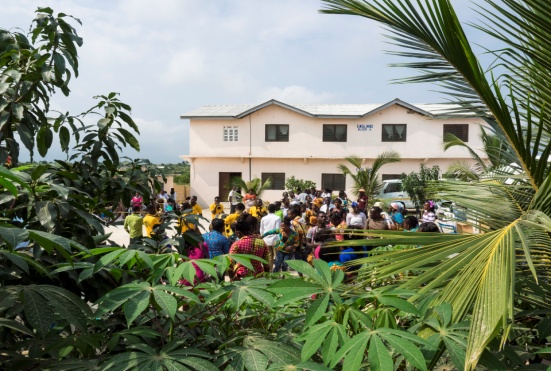 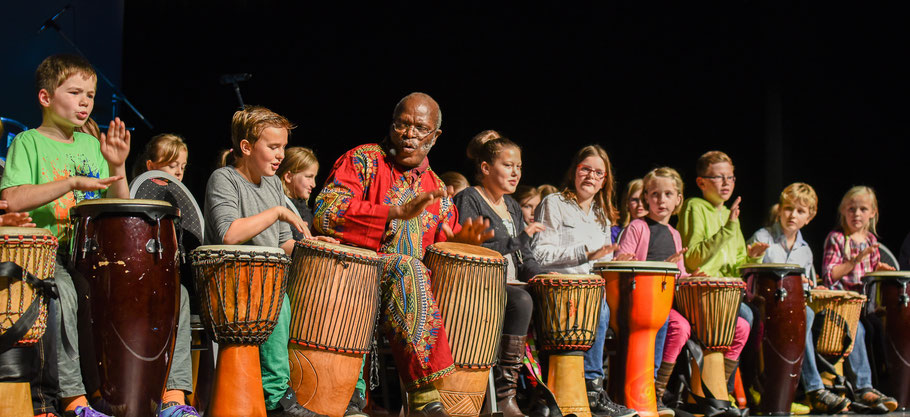 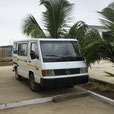 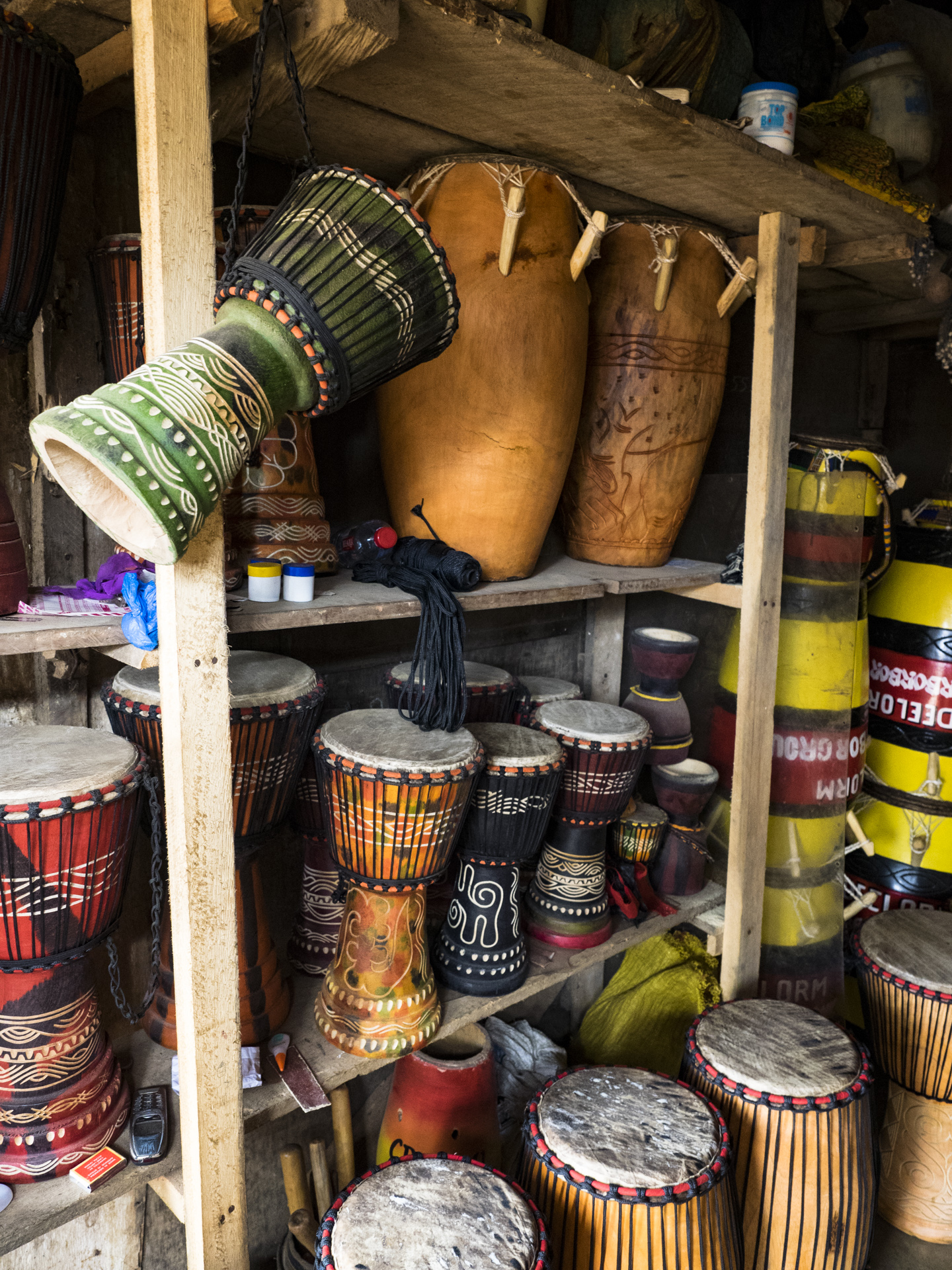 Große Geburtstags – Gala für Morphius und das CTE Am Samstag, 03.11.2018 um 17 Uhr in der Gesamtschule Emslandsind Sie herzlich eingeladen, mit uns zu feiern und unser Schulpartnerschaftsprojekt in Ghana näher kennenzulernen.Es gibt mehrere besondere Gründe zu feiern:Morphius feiert mit uns seinen 70. Geburtstag20 Jahre Drum-Workshops an deutschen Schulen15 Jahre Zusammenarbeit mit der Gesamtschule Emsland10 Jahre Centre für Talent Expression1 Jahr CTE-School-Partnership Ghana-VereinMorphius freut sich auf Ihr Kommen, als langjähriger Partner und Unterstützer des CTE, als jemand, der die Trommelworkshops hautnah kennenlernen oder durch seinen Beitrag den Verein und das neue Bus-Projekt unterstützen möchte.Neben guter Musik und Essen & Getränken warten auf Sie:Das „Centre for Talent Expression“ – Zukunftschancen schaffen – Morphius berichtetDie Hilfsprojekte des Vereins – neuer Bus für das CTETrommeln mit MorphiusMusikbeiträge aus den Workshops verschiedener Schulen Nette GesprächeStatt Geschenken freut sich Morphius auf einen Beitrag zu unserem Bus-Projekt. Der alte Mercedes-Bus schafft es kaum noch ohne Mechaniker nach Accra und zurück. Jede Fahrt ist ein Abenteuer und wir können helfen, dass sich dies bald wieder ändert. Auf Wunsch stellt der Verein natürlich gern Spendenbescheinigungen aus.--------------------------Anmeldungen von Gästen muss für unsere Planung unter Gesamtschule Emsland Tel.: 0591-610640 via Email an martinweber@ewetel.net oder über die Vereins-Homepage erfolgen.www.cte-school-partnership-ghana.de(Martin Weber – Gesamtschuldirektor & Clemens Vollmer – Fachbereich Musik)